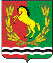 АДМИНИСТРАЦИЯМУНИЦИПАЛЬНОГО ОБРАЗОВАНИЯ РЯЗАНОВСКИЙ СЕЛЬСОВЕТ
АСЕКЕЕВСКОГО РАЙОНА ОРЕНБУРГСКОЙ ОБЛАСТИПОСТАНОВЛЕНИЕ ===========================================================03.03.2020                                   с. Рязановка                                                 14-пОб установлении расходного обязательства муниципального образования Рязановский сельсовет Асекеевского района Оренбургской области	В целях решения вопросов местного значения в соответствии с полномочиями, определенными Федеральным законом от 6 октября 2003 года № 131-ФЗ «Об общих принципах организации местного самоуправления в Российской Федерации», руководствуясь Уставом муниципального образования Рязановский сельсовет Асекеевского района Оренбургской области, постановляю:	1. Установить расходные обязательства муниципального образования Рязановский сельсовет Асекеевского района Оренбургской области на софинансирование мероприятий по переселению граждан из аварийного жилищного фонда, в том числе переселению граждан из аварийного жилищного фонда с учетом необходимости развития малоэтажного жилищного  строительства, за счет средств областного бюджета  в рамках подпрограммы «Переселение граждан из аварийного жилищного фонда Оренбургской области» государственной программы «Стимулирование развития жилищного строительства в Оренбургской области».	2. Установить, что финансовое обеспечение расходного обязательства, указанного в пункте 1 настоящего постановления, осуществляется за счет поступающих субсидий из областного бюджета.	3. Контроль за исполнением данного постановления оставляю за собой.	4. Постановление вступает в силу со дня  его подписания и распространяется на правоотношения, возникшие с 1 января 2020 года.Глава муниципального образования                                              А.В. БрусиловРазослано: в дело, прокурору района,  в архитектурно-строительный отдел.